KEPUTUSAN KEPALA DESA KUMPULREJOKECAMATAN PATEBON KABUPATEN KENDALNOMOR :  13 TAHUN 2019TENTANGPENETAPAN HASIL MUSYAWARAH PEMBENTUKAN                                           BADAN PERMUSYAWARATAN DESA (BPD)                                                           DESA KUMPULREJO KECAMATAN PATEBON                                                   KABUPATEN KENDAL KEPALA DESA KUMPULREJO,Menimbang 	a.	Bahwa berdasarkan Berita Acara Rekapitulasi suara hasil pemilihan calon anggota BPD Desa Kumpulrejo pada Musyawarah Pemilihan anggota Badan Permusyawaratan Desa (BPD) di Desa Kumpulrejo Kecamatan Patebon, serta Keputusan Panitia Pengisian BPD Desa Kumpulrejo Nomor 02 Tahun 2019 tentang penetapan nama-nama calon anggota BPD Desa Kumpulrejo terpilih hasil Musyawarah pemilihan calon anggota BPD yang dilaksanakan pada tanggal 15 bulan Juni 2019, guna kepastian Hukum maka perlu segera ditetapkan anggota Badan Permusyawaratan Desa (BPD) Desa Kumpulrejo Kecamatan Patebon Kabupaten Kendal Masa Bhakti 2019-2025 ;	b.	bahwa berdasarkan pertimbangan sebaimana dimaksud huruf a diatas perlu ditetapkan dengan Keputusan Kepala Desa;Mengingat 	1.	Undang-Undang Nomor 13 Tahun 1950 tentang Pembentukan Daerah-daerah Kabupaten dalam Lingkungan Propinsi Jawa Tengah sebagaimana telah diubah dengan Undang-Undang Nomor 9 Tahun 1965 tentang  Pembentukan Daerah Tingkat II Batang dengan mengubah Undang-Undang Nomor 13 Tahun 1950 tentang Pembentukan Daerah-daerah Kabupaten dalam Lingkungan Propinsi Jawa Tengah (Lembaran Negara Republik Indonesia Tahun 1965 Nomor 52, Tambahan Lembaran Negara Republik Indonesia Nomor 2757);	2.	Undang-Undang Nomor 12 Tahun 2011 tentang Pembentukan Peraturan Perundang-undangan (Lembaran Negara Republik Indonesia Tahun 2011 Nomor 82, Tambahan Lembaran Negara Republik Indonesia Nomor 5234);	3.	Undang-Undang Nomor 6 Tahun 2014 tentang Desa (Lembaran Negara Republik Indonesia Tahun 2014 Nomor 7, Tambahan Lembaran Negara Republik Indonesia Nomor 5495);	4.	Undang-Undang Nomor 23 Tahun 2014 tentang Pemerintahan Daerah (Lembaran Negara Republik Indonesia Tahun 2014 Nomor 244, Tambahan Lembaran Negara Republik Indonesia Nomor 5587) sebagaimana telah diubah beberapa kali terakhir dengan Undang-Undang Nomor 9 Tahun 2015 tentang Perubahan Kedua Atas Undang-Undang Nomor 23 Tahun 2014 tentang Pemerintahan Daerah (Lembaran Negara Republik Indonesia Tahun 2015 Nomor 58, Tambahan Lembaran Negara Republik Indonesia Nomor 5679);	5.	Peraturan Pemerintah Nomor 32 Tahun 1950 tentang Penetapan Mulai Berlakunya Undang-Undang 1950 Nomor 12, 13, 14, dan 15, dari Hal Pembentukan Daerah-daerah Kabupaten di Jawa Timur/Tengah/Barat dan Daerah Istimewa Yogyakarta;	6.	Peraturan Pemerintah Nomor 16 Tahun 1976 tentang Perluasan Kotamadya Daerah Tingkat II Semarang (Lembaran Negara Republik Indonesia Tahun 1976 Nomor 25, Tambahan Lembaran Negara Republik Indonesia Nomor 3079);	7.	Peraturan Pemerintah Nomor 43 Tahun 2014 tentang Peraturan Pelaksanaan Undang-Undang Nomor 6 Tahun 2014 tentang Desa sebagaimana telah diubah beberapa kali terakhir dengan Peraturan Pemerintah Nomor 11 Tahun 2019 tentang Perubahan Kedua atas Peraturan Pemerintah Nomor 43 Tahun 2014 tentang Peraturan Pelaksanaan Undang-Undang Nomor 6 Tahun 2014 tentang Desa (Lembaran Negara Republik Indonesia Tahun 2019 Nomor 41, Tambahan Lembaran Negara Republik Indonesia Nomor 6321);	8.	Peraturan Presiden Nomor 87 Tahun 2014 tentang Peraturan Pelaksanaan Undang–Undang Nomor 12 Tahun 2011 tentang Pembentukan Peraturan Perundang–undangan (Lembaran Negara Republik Indonesia Tahun 2014 Nomor 199);	9.	Peraturan Menteri Dalam Negeri Nomor 80 Tahun 2015 tentang Pembentukan Produk Hukum Daerah (Berita Negara Republik Indonesia Tahun 2015 Nomor 2036) sebagaimana telah diubah dengan Peraturan Menteri Dalam Negeri Nomor 120 Tahun 2018 tentang Perubahan Atas Peraturan Menteri Dalam Negeri Nomor 80 Tahun 2015 tentang Pembentukan Produk Hukum Daerah (Berita Negara Republik Indonesia Tahun 2018 Nomor 157;	10.	Peraturan Menteri Dalam Negeri Nomor 20 Tahun 2018tentang Pengelolaan Keuangan Desa (Berita Negara Republik Indonesia Tahun 2018 Nomor 611);	11.	Peraturan Daerah Kabupaten Kendal Nomor 1 Tahun 2016 tentang Penetapan Desa di Kabupaten Kendal (Lembaran Daerah Kabupaten Kendal Tahun 2016 Nomor 1 Seri E No. 1, Tambahan Lembaran Daerah Kabupaten Kendal Nomor 152);	12.	Peraturan Daerah Kabupaten Kendal Nomor 6 Tahun 2016 tentang Urusan Pemerintahan yang Menjadi Kewenangan Pemerintah Daerah Kabupaten Kendal (Lembaran Daerah Kabupaten Kendal Tahun 2016 Nomor 6 Seri E No. 3, Tambahan Lembaran Daerah Kabupaten Kendal Nomor 157);	13.	Peraturan Daerah Kabupaten Kendal Nomor 20 Tahun 2018 tentang Badan Permusyawaratan Desa (Lembaran Daerah Kabupaten Kendal Tahun 2018 Nomor 20, Tambahan Lembaran Daerah Kabupaten Kendal Nomor 193);	14.	Peraturan Bupati Kendal Nomor Tahun Nomor 50 Tahun 2018 tentang Daftar Kewenangan Desa Berdasarkan Hak Asal Usul dan Kewenangan Lokal Berskala Desa di Kabupaten Kendal (Berita Daerah Kabupaten Kendal Tahun 2018 Nomor 50);	15.	Peraturan Bupati Kendal Nomor Tahun Nomor 6 Tahun 2019 tentang Peraturan Pelaksanaan Peraturan Daerah Kabupaten Kendal Nomor 20 Tahun 2018 tentang Badan Permusyawaratan Desa (Berita Daerah Kabupaten Kendal Tahun 2019 Nomor 6);	16.	Peraturan Desa Kumpulrejo Nomor 04 Tahun 2019 tentang Anggaran Pendapatan dan Belanja Desa (APBDes) Tahun Anggaran 2019.MEMUTUSKAN 	:Menetapkan	:	KESATU	:	Hasil musyawarah pembentukan Badan Permusyawaratan Desa (BPD) di Desa Kumpulrejo Kecamatan Patebon tentang Penetapan Anggota Badan Permusyawaratan Desa (BPD) masa bhakti 2019-2025 yang nama-namanya tersebut dalam lampiran Keputusan ini.KEDUA	:	Keputusan ini mulai berlaku pada tanggalDAFTAR NAMA ANGGOTA BADAN PERMUSYAWARATAN (BPD)                                                DESA KUMPULREJO KECAMATAN PATEBON                                                               KABUPATEN KENDAL MASA BHAKTI 2019-2025                                          DAFTAR NAMA ANGGOTA BADAN PERMUSYAWARATAN DESA (BPD)                                                                                                                                  DESA KUMPULREJO KECAMATAN PATEBON KABUPATEN KENDAL MASA BHAKTI 2019-2025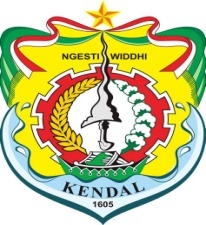 PEMERINTAH KABUPATEN KENDALKECAMATAN PATEBONKEPALA DESA KUMPULREJOAlamat : Jl. Raden Patah Km 3.5 Kumpulrejo Kode Pos 51351Ditetapkan di : Desa Kumpulrejopada tanggal 17 Juni 2019KEPALA DESA(BASUKI)SALINAN:Keputusan ini disampaikan kepada Yth :Keputusan ini disampaikan kepada Yth :Keputusan ini disampaikan kepada Yth :Keputusan ini disampaikan kepada Yth :Keputusan ini disampaikan kepada Yth :Keputusan ini disampaikan kepada Yth :Kabag Tata Pemerintahan Setda Kabupaten Kendal;Kabag Tata Pemerintahan Setda Kabupaten Kendal;Kabag Tata Pemerintahan Setda Kabupaten Kendal;Kabag Tata Pemerintahan Setda Kabupaten Kendal;Kabag Tata Pemerintahan Setda Kabupaten Kendal;Kabag Tata Pemerintahan Setda Kabupaten Kendal;Kabag Tata Pemerintahan Setda Kabupaten Kendal;Kabag Tata Pemerintahan Setda Kabupaten Kendal;Camat Patebon;Camat Patebon;Camat Patebon;Camat Patebon;Camat Patebon;Camat Patebon;Camat Patebon;Camat Patebon;BPD Desa Kumpulrejo Terpilih;BPD Desa Kumpulrejo Terpilih;BPD Desa Kumpulrejo Terpilih;BPD Desa Kumpulrejo Terpilih;BPD Desa Kumpulrejo Terpilih;BPD Desa Kumpulrejo Terpilih;BPD Desa Kumpulrejo Terpilih;BPD Desa Kumpulrejo Terpilih;LAMPIRAN:KEPUTUSAN KEPALA DESAKEPUTUSAN KEPALA DESAKEPUTUSAN KEPALA DESAKEPUTUSAN KEPALA DESA:NOMOR:13  TAHUN 201913  TAHUN 2019:TANGGAL:17 Juni 201917 Juni 2019NO.NAMAPEKERJAANUNSURKETERANGAN123451.Agus MakmunWiraswastaKeterwakilan RW 01Anggota2.Suko Adiyono, SHPolriKeterwakilan RW 02Anggota3.UsmanSwastaKeterwakilan RW 03Anggota4.Ahmad RofiiKaryawan SwastaKeterwakilan RW 04Anggota5.Akhmad GhozaliWiraswastaKeterwakilan RW 05Anggota6.NasirudinKaryawan SwastaKeterwakilan RW 06Anggota7.Sri HartiniIbu Rumah TanggaKeterwakilan PerempuanAnggotaKEPALA DESA KUMPULREJO,( BASUKI )LAMPIRAN: KEPUTUSAN KEPALA DESAKEPUTUSAN KEPALA DESAKEPUTUSAN KEPALA DESA:NOMOR:13 TAHUN 2019:TANGGAL:17 Juni 2019NONAMATEMPAT, TGL LAHIRJENIS KELAMINPEKERJAANUNSUR JABATANPENDIDIKANALAMATNO. TELPKET12345678910111.Agus MakmunKendal, 13-10-1990Laki-lakiWiraswastaWilayah 01AnggotaSLTART 06 RW 010819048848222.Suko Adiyono, SHKendal, 30-12-1989Laki-lakiPolriWilayah 02AnggotaS.1RT 03 RW 020812191158673.UsmanKendal, 03-10-1977Laki-lakiSwastaWilayah 03AnggotaSLTART 06 RW 020819145907434.Ahmad RofiiKendal, 17-07-1990Laki-lakiKaryawan SwastaWilayah 04AnggotaSLTART 05 RW 030878316105555.Akhmad GhozaliKendal, 27-04-1982Laki-lakiWiraswastaWilayah 05AnggotaSLTART 04 RW 040813902855776.Nasirudin Kendal, 15-08-1980Laki-lakiKaryawan swastaWilayah 06AnggotaSLTART 08 RW 040896135470517.Sri HartiniKendal, 07-03-1972PerempuanIbu Rumah TanggaPerempuan AnggotaSLTART 08 RW 02081325924983Mengetahui :KEPALA DESA KUMPULREJO( BASUKI )